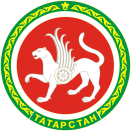 О мониторинге финансово-хозяйственной деятельности организаций по итогам работы за 9 месяцев 2023 годаВ соответствии с Федеральными законами от 24 июня 1998 года № 89-ФЗ «Об отходах производства и потребления», от 27 июля 2010 года № 190-ФЗ «О теплоснабжении», от 7 декабря 2011 года № 416-ФЗ «О водоснабжении и водоотведении», на основании Положения о Государственном комитете Республики Татарстан по тарифам (далее - Госкомитет), утвержденного постановлением Кабинета Министров Республики Татарстан от 15.06.2010 
№ 468, Госкомитет осуществляет анализ результатов финансово-хозяйственной деятельности регулируемых организаций и анализ влияния установленных тарифов на финансово-экономическое состояние указанных организаций по результатам работы за 9 месяцев 2023 года. Учитывая изложенное, Вам необходимо представить в срок до 
3 ноября 2023 года следующую информацию через Единую информационно-аналитическую систему прогнозирования и анализа тарифов организаций топливно-энергетического комплекса и жилищно-коммунального хозяйства в Республике Татарстан (ЕИАС) в формате шаблонов ЕИАС:		  1.	Калькуляция себестоимости услуги водоснабжения (CALC.VS.PRD.2.16);		  2.	Калькуляция себестоимости услуги водоотведения (CALC.VO.PRD.2.16);		  3. Калькуляция себестоимости обработки, обезвреживания и захоронения твердых коммунальных отходов (CALC.TKO.PRD.2.16);		  4. Калькуляция расходов, связанных с производством и передачей тепловой энергии (CALC.TS.NOTCOMBI.PRD.2.16);		  5.Калькуляция себестоимости услуги по передаче тепловой энергии (CALC.TS.TRANS.PRD.2.16).Указанные шаблоны направлены через систему ЕИАС, а также размещены на сайте Госкомитета в разделе «Документы», «Регулируемым организациям» (подразделы «Организации коммунального комплекса», «Электро- и теплоэнергетика»). В случае наличия отрицательного финансового результата в сфере оказания регулируемых государством услуг по итогам работы за 9 месяцев 2023 года необходимо представить в Госкомитет пояснительную записку с подробными расчетами и обоснованиями в разрезе статей затрат о причинах образования убытков, а также информацию о принятых мерах по стабилизации финансового состояния организации.В случае прекращения оказания коммунальных услуг или ликвидации организации необходимо письменно уведомить об этом Госкомитет, приложив к письму подтверждающие документы. Госкомитет обращает внимание на необходимость корректного заполнения шаблонов:- в случае наличия различных видов тарифов в сфере водоснабжения показатели заполняются в одном шаблоне путем добавления отдельных калькуляций на соответствующем листе, например: 1) техническая вода, транспортировка; 2) техническая вода, до водоподготовки (повторно-используемая, осветленная и т.д.);- в случае наличия различных видов тарифов в сфере водоотведения показатели заполняются в одном шаблоне путем добавления отдельных калькуляций на соответствующем листе, например: 1) водоотведение, хозяйственно-бытовые сточные воды; 2) водоотведение, промышленные сточные воды (поверхностные, особо-загрязненные, ливневые, химические, шламовые сточные воды и т.д.);- в случае дифференциации тарифов по муниципальным образованиям показатели заполняются в одном шаблоне путем добавления отдельных калькуляций на соответствующем листе;- в случае оказания услуг в различных муниципальных образованиях без дифференциации тарифа перечень муниципальных образований показывается на листе «Список МО», на листе «Калькуляция» заполняется одна калькуляция, соответствующая установленному тарифу.По вопросам представления отчетности просьба обращаться к специалистам отдела мониторинга организаций коммунальной сферы Госкомитета по тел. (843)221-82-70, 221-82-73, 221-82-77.Первый заместитель председателя                                                Л.В.ХабибуллинаЛ.Т.Хаметова, 8(843) 221-82-73ГОСУДАРСТВЕННЫЙ комитетРЕСПУБЛИКИ ТАТАРСТАН по тарифам   Карла Маркса ул., д. . Казань, 420015 ТАТАРСТАН    РЕСПУБЛИКАСЫның        тарифлар буенча ДӘҮЛӘТкомитеты         К. Маркс ур., 66-нчы йорт, Казан шәhәре,420015     ______________№__________На №_____________________Руководителю организации